
Clark Elementary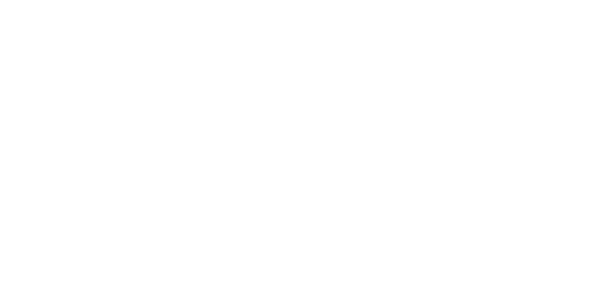 Year AwardedGrants awarded to Clark since 20022018-19Connecting with Families: A Reading at Home Program2018-19Equitable Classroom Libraries2018-19Playaway Audiobooks: Building Proficient Readers and Launching a Love of Literature2016-17Growing with Art2015-16Clark Elementary Music Program Support Supplies2013-14Thriving Through Technology2011-12Preparing all Kindergarten Students for Academic Success2010-11Preparing all Kindergarten Students for Academic Success2009-10Closing the Reading Achievement Gap2009-10Expanding our Minds with BrainPop!2005-06Science and Technology Environment Enrichment Program2004-05Early America Social Studies Curriculum Enhancement2004-05Schoolhouse Mathematics Laboratory2003-04Counting Steps Fitness Program2003-04Emerging Reader at Home Project2003-04Life Sciences Education/Human Body2003-04Reading Bridge for English Language Learners2002-03"Big Foot Keyboard" for Music Study2002-03Guided Reading Book2002-03Martin Luther King Day Theater Program2001-02Suzuki Tone Chimes ProgramAnnual Districtwide FundingAcademic Support – homework help for students who need supportBooks for the school librariesCultural Bridges- Supporting relationships between families and the ISDFine Arts program support – SecondaryFood support for hungry studentsGreat Careers Conference – High SchoolHighly Capable Funding – ElementaryImpact Scholarships – High SchoolNurses Fund – Assisting students with necessitiesParentWiser – Support to PTSA Council for parent education speaker seriesProfessional Development for TeachersRobotics club support – SecondaryScience Tech Magnet Support – ElementarySTEM Club support – SecondaryStudent Intervention Services – Support for counselors and social/emotional learningTeacher Grants – Available to all district staffTesting Scholarships – High SchoolTools4School – Backpacks filled with school supplies for students in need